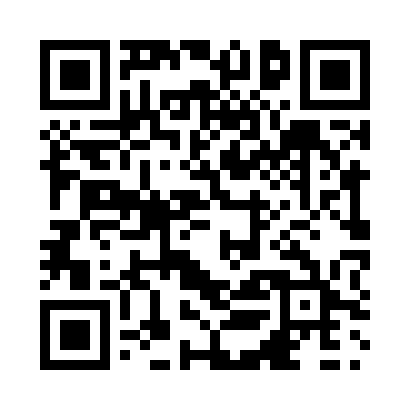 Prayer times for Spruce Grove, Alberta, CanadaMon 1 Jul 2024 - Wed 31 Jul 2024High Latitude Method: Angle Based RulePrayer Calculation Method: Islamic Society of North AmericaAsar Calculation Method: HanafiPrayer times provided by https://www.salahtimes.comDateDayFajrSunriseDhuhrAsrMaghribIsha1Mon3:255:111:407:2110:0811:542Tue3:265:121:407:2010:0711:533Wed3:265:131:407:2010:0711:534Thu3:275:141:407:2010:0611:535Fri3:285:151:407:2010:0511:536Sat3:285:161:417:2010:0511:537Sun3:295:171:417:1910:0411:528Mon3:295:181:417:1910:0311:529Tue3:305:191:417:1910:0211:5210Wed3:315:201:417:1810:0211:5111Thu3:315:211:417:1810:0111:5112Fri3:325:231:417:1710:0011:5013Sat3:335:241:417:179:5911:5014Sun3:335:251:427:169:5711:4915Mon3:345:261:427:169:5611:4916Tue3:355:281:427:159:5511:4817Wed3:355:291:427:149:5411:4818Thu3:365:311:427:149:5311:4719Fri3:375:321:427:139:5111:4620Sat3:385:331:427:129:5011:4621Sun3:385:351:427:129:4911:4522Mon3:395:361:427:119:4711:4423Tue3:405:381:427:109:4611:4424Wed3:415:391:427:099:4411:4325Thu3:415:411:427:089:4311:4226Fri3:425:431:427:079:4111:4127Sat3:435:441:427:069:3911:4128Sun3:445:461:427:059:3811:4029Mon3:455:471:427:049:3611:3930Tue3:455:491:427:039:3411:3831Wed3:465:511:427:029:3211:37